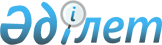 Жітіқара ауданы бойынша шетелдіктер үшін 2022 жылға арналған туристік жарна мөлшерлемелерін бекіту туралы
					
			Мерзімі біткен
			
			
		
					Қостанай облысы Жітіқара ауданы мәслихатының 2022 жылғы 25 қаңтардағы № 113 шешімі. Қазақстан Республикасының Әділет министрлігінде 2022 жылғы 31 қаңтарда № 26690 болып тіркелді. Мерзімі өткендіктен қолданыс тоқтатылды
      "Қазақстан Республикасындағы жергілікті мемлекеттік басқару және өзін-өзі басқару туралы" Қазақстан Республикасы Заңының 6-бабы 2-10 тармағына, "Шетелдіктер үшін туристік жарнаны төлеу қағидаларын бекіту туралы" Қазақстан Республикасы Үкіметінің 2021 жылғы 5 қарашадағы № 787 қаулысына сәйкес, Жітіқара аудандық мәслихаты ШЕШТІ:
      1. 2022 жылғы 1 қаңтардан бастап 31 желтоқсанды қоса алғанда туристерді орналастыру орындарындағы шетелдіктер үшін туристік жарнаның мөлшерлемелері-болу құнының 0 (нөл) пайызы бекітілсін.
      2. Осы шешім оның алғашқы ресми жарияланған күнінен кейін күнтізбелік он күн өткен соң қолданысқа енгізілсін.
					© 2012. Қазақстан Республикасы Әділет министрлігінің «Қазақстан Республикасының Заңнама және құқықтық ақпарат институты» ШЖҚ РМК
				
      Жітіқара аудандық мәслихатының хатшысы 

А. Кабиев
